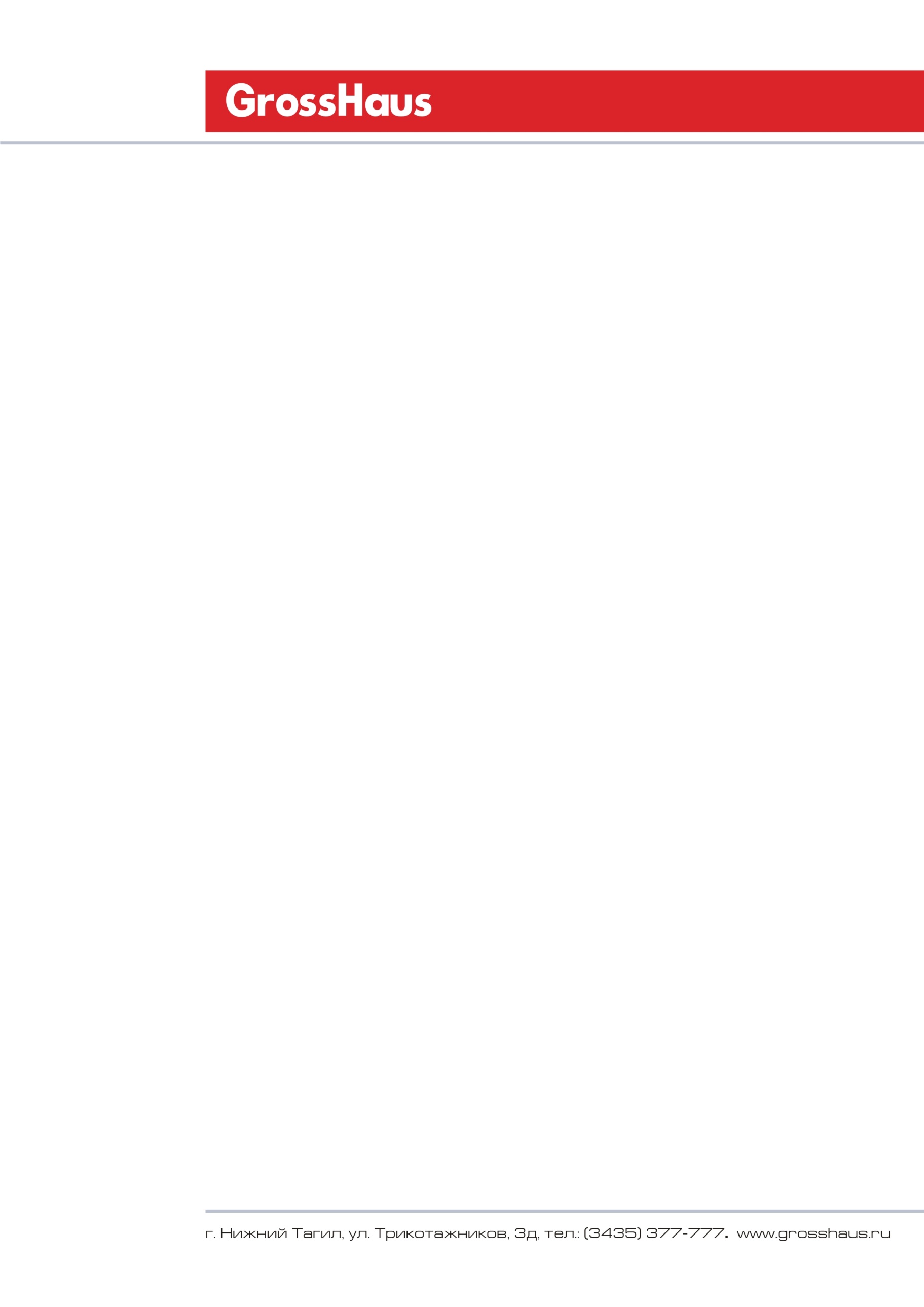 Положение по акции «Инстаграмер».Общие положенияМаркетинговая Акция (далее Акция) проводится  ОООУК«Франчайзинговые технологии» (далее - Организатор) среди розничных покупателейсети GrossHausУчастником Акции (далее Участник) может стать покупатель, осуществивший	 покупку в магазине GrossHaus на сумму 300р., в период проведения акции. Акция является мероприятием, направленным на стимулирование Участников к приобретению в магазинахGrossHausтоваров на сумму не мене 300р, а также на привлечение новых покупателей.Сроки проведения Акции: Первый этап Акции проводится в период с 14декабря  2018г. по 19 февраля 2018г. где будут определены победители каждые 2 недели(новый тур акции), последующие за датой начала акции, до момента ее завершения. Даты объявления победителей по первому этапу: 25 декабря 2017г., 9 января 2018г.,  22 января 2018г.,   5 февраля 2018г., 19 февраля2018г..Второй этап Акции по розыгрышу главного приза  будет проведен в период с 26 февраля 2018г. по 4 марта2018г.Дата объявления победителя в борьбе за Главный приз по второму этапу состоится 6 марта 2018г.Условия проведения Акции:Акция проводится двумя этапами, в срок оговоренный в п. 2.1 и 2.2. участие в которых дает право выигрыша сертификата номиналом 3000р. и Главный приз по второму этапу Акции – велосипед.В период с 14 декабря по 19 февраля. Вам необходимо совершить покупку в сети магазинов «GrossHaus» на сумму от 300 руб. (с учетом скидки по дисконтной карте)После покупки Участник высылает фото чека в директinstagramgrosshaus_ или личным сообщением marketing@grosshaus.ru и подписывает фото (ФИО и телефон)Для участия в акции Участник должен быть подписчиком instagramgrosshaus_Участвовать можно неограниченное количество раз с разными чеками.Каждому участнику будет присвоен порядковый номер, и раз в неделю Организатор выкладывает  список участников в instagramgrosshaus_ и на сайте www.grosshaus.ruОпределение 10 победителей по первому этапу Акции(5туров), будет проведено каждые две недели новый тур,методом выбора 2 победителейгенератором случайных чисел, в прямом эфире, на странице grosshaus_  Выигравшие Участники, которые выполнили условия проведения акции п.3.1, 3.2, 3.3, получат подарочные сертификаты номиналом 3000р. каждый.  Видео розыгрыша будет выложено социальной сети instagramgrosshaus_ и на сайте www.grosshaus.ru . Если за время проведения розыгрыша первого тура, не будет набрано 50 участников организатор оставляет за собой право не проводить последующие этапы розыгрыша и завершить акцию полностью.Среди участников Акции выполнивших условия п.3.1, 3.2, 3.3 проводится розыгрыш Главного приза.Определение победителя,  по второму этапу акции, будетвынесенорешением жюри, состоящего из членов комиссии Организатора,методом выбора лучшей фотографии с хештегом#лучшееgrosshaus, размещенной на станице Участника. Информирование победителейпо двум этапам Акции будет осуществлено путем отправки сообщения в социальных сетях и по средствам телефонной связи.Призовой фонд АкцииПризовой фонд акции включает в себя 10 подарочных сертификатов номиналом 3000р. и  подарочный сертификат на 10000, который можно потратить на приобретение велосипеда, при условии выполнения пункта 3.6 настоящего положения акции.Порядок получения призов Акции:   5.1 Участник Акции, получивший сообщение о том, что ему причитается приз по условиям Акции, должен в течение 14 (четырнадцати) календарных дней связаться с Организатором Акции по координатам, указанным в обратном сообщении для решения вопросов по получению приза.В случае если в течение 14 (четырнадцати) календарных дней Организатору не удается связаться с Победителем Розыгрыша, и сам Победитель Розыгрыша не свяжется с Организаторами в течение 14 (четырнадцати) календарных дней с момента отправки уведомления, Организатор имеет право передать Приз тому Участнику Розыгрыша, который будет выбран повторно, согласно условий акции.5.2 Передача приза победителям производится Организатором лично после проверки данных чека, участвующего в Акции, и предоставления документов по п 2. настоящих условий5.3Право на получение приза, не может быть уступлено либо иным образом передано победителем третьему лицу, право не передается по наследству и не может быть подарено. Право на получение приза, не может быть передано в залог либо обременено иным образом.5.4 Получение Приза осуществляется Победителем Акции самостоятельно в месте, указанном Организаторами, оплату проезда до места выдачи приза и обратно, и иные расходы, связанные с получением приза несет победитель Акции.6.Решения Организатора:           По вопросам определения победителя, а также по всем иным вопросам проведения Акции и предоставления приза, будут считаться окончательными, и распространяться на всех Участников Акции.7.Согласие на обработку данныхПобедитель Акции дает свое согласие на обработку (в том числе на сбор, систематизацию, накопление, хранение, уточнение, обновление, изменение, распространение, публикацию в СМИ и социальных сетях), обезличивание, блокирование и уничтожение) своих персональных данных.8.       Города участники акции:Екатеринбург, Каменск-уральский, Омск, Нижний Тагил, Лесной, Новоуральск, Нижняя Тура, Верхняя Салда, Серов, Пермь, Красноуральск, Соликамск,  Нефтекамск, Уфа, Стерлитамак, Брянск, Сухой Лог, Сыктывкар, Одинцово, Москва, Корткерос, Белгород,  Ижевск.